Publicado en Ciudad de México el 10/12/2018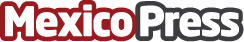 i-Structure festeja noveno aniversario estructurando emisiones superiores a los $18,500 millones de pesosi-Structure, despacho de ingeniería financiera líder en levantamiento de deuda estructurada, festeja su noveno aniversario estructurando 42 emisiones por un monto superior a los $18,500 millones de pesos. i-Structure adopta un plan estratégico de integración vertical para ofrecer una mayor cantidad y mejor calidad de servicios mediante la adquisición de LINQ, Administrador de Portafolios Financieros, efectiva en octubre 2018Datos de contacto:ROCIO BOLIVARRelaciones Públicas5591855893Nota de prensa publicada en: https://www.mexicopress.com.mx/i-structure-festeja-noveno-aniversario Categorías: Finanzas Emprendedores Recursos humanos Ciudad de México Otros Servicios http://www.mexicopress.com.mx